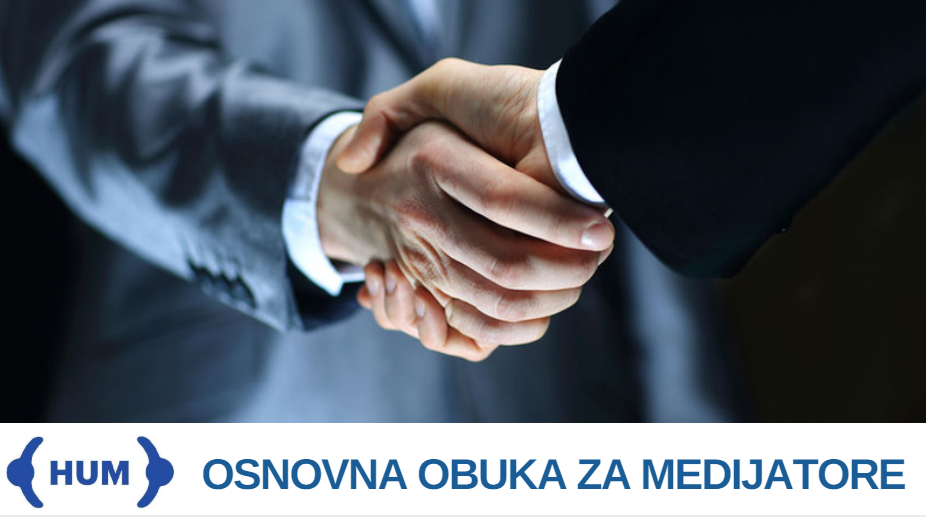 P R I J A V A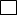 	      	      					19., 20., 21., 27. i 28. studenoga 2021., UŽIVO IME I PREZIME:				OIB:ADRESA:ZANIMANJE I RADNO MJESTO:ORGANIZACIJA / DRUŠTVO:BROJ TELEFONA / MOBITELA:E-MAIL ADRESA:*TVRTKA UPLATITELJA CIJENE OBUKE:*ADRESA UPLATITELJA:*OIB UPLATITELJA:DATUM SASTAVLJANJA PRIJAVE:Dostavom ove prijavedajem privoluda HUM koristi moju e-mail adresu te ime i prezime u svrhu redovitog slanja obavijesti o aktivnostima HUM-a, izvještaja i drugih materijala povezanih s medijacijom i sličnim temama. E-mail adresa se neće upotrebljavati u ni jednu drugu svrhu osim navedene.Dostavom ove prijavedajem privoluda me, tijekom obuke, HUM fotografira i da po potrebu objavi fotografije na web stranici https://mirenje.hr/ i da se koristi njima isključivo u svrhu promocije HUM-a, medijacije i obuke za medijatore.Pristanak se može povući u bilo kojem trenutku slanjem obavijesti o povlačenju pristanka na sljedeću e-mail adresu: hum.mirenje@gmail.comPotpisom potvrđujem da sam upoznat/a s pravima o zaštiti osobnih podataka.Prijavu molimo dostavite HUM-u elektroničkom ili redovnom poštom. Hvala!U _________________ (mjesto), ________________ (datum)__________________Potpis